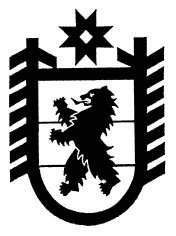 РЕШЕНИЕ № 12от 04 апреля 2013 годап.ЭссойлаО проверке законности осуществления сделки по регистрации права собственности	Совет Эссойльского сельского поселенияРЕШИЛ:1. Поручить Администрации Эссойльского сельского поселения проверить законность осуществления сделки по регистрации закрытым акционерным обществом «Эссойла» права собственности на объект водопитьевой станции и земельный участок с кадастровым номером 10:21:0080102:43 (разрешенное использование – для размещения объектов ЖКХ), расположенные в п.Эссойла (район ул.Новая). Глава Эссойльскогосельского поселения                                                          А.И.ОрехановНаправить: дело-1, Прокуратура Пряжинского района-1.